Vice-ChairCandidate Name:  Nathan AdkissonI am forty-one years old and have been a resident of Clallam county for 14 years. I graduated from Western Washington University in 2002 with a BA in Communications, and I have been in mortgage banking since 2003. My wife and I have been married fifteen years, and we have two girls, ages 10 and 11. I have worked on four Sequim School bond and levy campaigns and ran unsuccessfully for hospital commissioner in 2019.  I am currently the CCD Treasurer and look forward to continuing to help make this a stronger organization. I look forward to sharing my plans and goals with CCD members at the December 19th reorganization meeting. 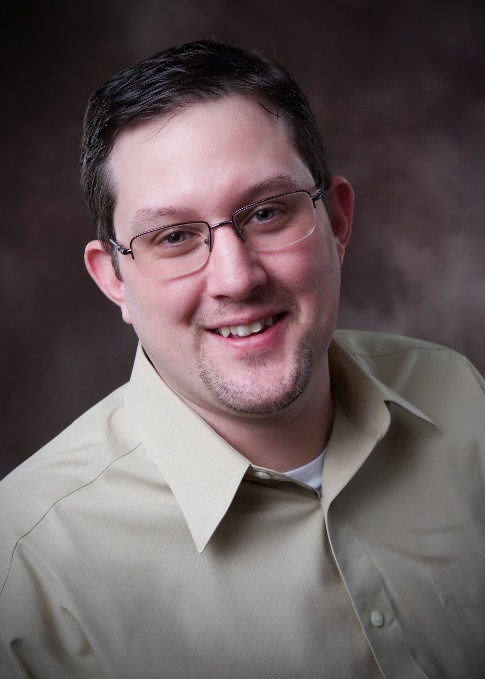 